PREDSEDA NÁRODNEJ RADY SLOVENSKEJ REPUBLIKYK číslu: CRD-3668/2011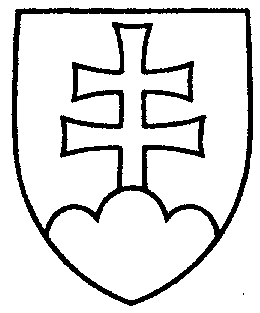 519ROZHODNUTIEPREDSEDU NÁRODNEJ RADY SLOVENSKEJ REPUBLIKYz 26. septembra 2011k návrhu zákona podaného poslancami Národnej rady Slovenskej republiky	Poslanci Národnej rady Slovenskej republiky Pavol Hrušovský a Jozef Mikuš podali 23. septembra 2011 návrh na vydanie zákona, ktorým sa mení a dopĺňa zákon Národnej rady Slovenskej republiky č. 40/1993 Z. z. o štátnom občianstve Slovenskej republiky v znení neskorších predpisov (tlač 519).	Na základe stanoviska Ústavnoprávneho výboru Národnej rady Slovenskej republiky, uvedeného v uznesení výboru zo 16. mája 2011 č. 196   	 k o n š t a t u j e m , ž e	uvedený poslanecký návrh zákona (tlač 519) nie je podaný v súlade s § 96 ods. 3 zákona o rokovacom poriadku, pretože ide o návrh zákona v tej istej veci, ako bol návrh poslancov Národnej rady Slovenskej republiky Roberta Fica, Vladimíra Faiča, Dušana Čaploviča, Roberta Kaliňáka a Mareka Maďariča na vydanie zákona, ktorým sa mení a dopĺňa zákon Národnej rady Slovenskej republiky č. 40/1993 Z. z. o štátnom občianstve Slovenskej republiky v znení neskorších predpisov (tlač 289), o ktorom Národná rada Slovenskej republiky uznesením z 24. marca 2011 č. 364 rozhodla, že nebude pokračovať v rokovaní o ňom a od schválenia uznesenia neuplynula ustanovená šesťmesačná lehota.	Z uvedeného dôvodu nie je možné tento návrh zákona zaradiť do programu schôdze Národnej rady Slovenskej republiky.Richard   S u l í k   v. r.